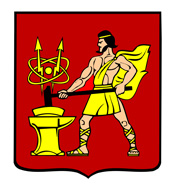 АДМИНИСТРАЦИЯ  ГОРОДСКОГО ОКРУГА ЭЛЕКТРОСТАЛЬМОСКОВСКОЙ   ОБЛАСТИПОСТАНОВЛЕНИЕ18.12.2023 № 1672/12О признании утратившим силу постановления Администрации городского округа Электросталь Московской области от 11.03.2019 № 137/3 «Об утверждении Административного регламента предоставления муниципальной услуги «Предоставление информации об объектах недвижимого имущества, находящихся в муниципальной собственности и предназначенных для сдачи в аренду»В соответствии с федеральными законами от 06.10.2003 № 131-ФЗ «Об общих принципах организации местного самоуправления в Российской Федерации», от 27.07.2010 № 210-ФЗ «Об организации предоставления государственных и муниципальных услуг», распоряжением Министерства имущественных отношений Московской области от 02.11.2023 № 15ВР-2530 «О признании утратившими силу некоторых распоряжений Министерства имущественных отношений Московской области» Администрация городского округа Электросталь Московской области ПОСТАНОВЛЯЕТ:1. Признать утратившими силу:1.1. постановление Администрации городского округа Электросталь Московской области от 11.03.2019 № 137/3 «Об утверждении Административного регламента предоставления муниципальной услуги «Предоставление информации об объектах недвижимого имущества, находящихся в муниципальной собственности и предназначенных для сдачи в аренду»»;1.2. постановление Администрации городского округа Электросталь Московской области от 22.03.2023 № 332/3 «О внесении изменений в Административный регламент предоставления муниципальной услуги «Предоставление информации об объектах недвижимого имущества, находящихся в муниципальной собственности и предназначенных для сдачи в аренду»».2. Опубликовать настоящее постановление в газете «Молва» и разместить на официальном сайте городского округа Электросталь Московской области в информационно-телекоммуникационной сети «Интернет» по адресу: www.electrostal.ru.3. Настоящее постановление вступает в силу после его официального опубликования.4. Контроль за исполнением настоящего постановления возложить на заместителя Главы Администрации городского округа Электросталь Московской области Лаврова Р.С.Глава городского округа                                                                                           И.Ю. Волкова